с. Кичменгский ГородокВ соответствии с частью 4.1 статьи 12.1 Федерального закона от 25 декабря 2008 года N 273-ФЗ "О противодействии коррупции", руководствуясь статьей 21 Устава  Кичменгско-Городецкого  муниципального района Муниципальное Собрание РЕШИЛО:1. Утвердить прилагаемое Положение о порядке сообщения лицами, замещающими муниципальные должности Кичменгско-Городецкого  муниципального района, о возникновении личной заинтересованности при исполнении должностных обязанностей, которая приводит или может привести к конфликту интересов.       2. Настоящее решение вступает в силу со дня его принятия, подлежит опубликованию в районной газете «Заря Севера» и размещению на сайте Кичменгско-Городецкого муниципального района в сети Интернет.Глава Кичменгско-Городецкого муниципального  района                       			                    Л.Н.Дьякова               Утвержденорешением Муниципального  СобранияКичменгско-Городецкого муниципального районаот 30.10. 2020 г. № 250Положениео порядке сообщения лицами, замещающими муниципальные должности Кичменгско-Городецкого  муниципального района, о возникновении личной заинтересованности при исполнении должностных обязанностей, которая приводит или может привести к конфликту интересов1. Настоящим Положением определяется порядок  сообщения лицами, замещающими муниципальные должности Кичменгско-Городецкого муниципального района, о возникновении личной заинтересованности при исполнении должностных обязанностей, которая приводит или может привести к конфликту интересов.Под лицами, замещающими муниципальные должности Кичменгско-Городецкого муниципального района, в настоящем Положении следует понимать:- главу Кичменгско-Городецкого муниципального района (далее – глава района);-депутата Муниципального Собрания Кичменгско-Городецкого муниципального района.2. Лица, замещающие муниципальные должности, обязаны в соответствии с законодательством Российской Федерации о противодействии коррупции сообщать о возникновении личной заинтересованности при исполнении должностных обязанностей, которая приводит или может привести к конфликту интересов, а также принимать меры по предотвращению или урегулированию конфликта интересов.Понятие «конфликт интересов» и «личная заинтересованность» используются в настоящем Положении в значениях, установленных Федеральным законом от 25.12.2008 № 273-ФЗ «О противодействии коррупции».       Сообщение оформляется в письменной форме в виде уведомления о возникновении личной заинтересованности при исполнении должностных обязанностей, которая приводит или может привести к конфликту интересов (далее – уведомление), составленное по форме согласно приложению № 1 к настоящему Положению.3. Поступившее в Муниципальное Собрание уведомление в тот же день регистрируется в журнале регистрации уведомлений о возникновении личной заинтересованности при исполнении должностных обязанностей, которая приводит или может привести к конфликту интересов (далее - Журнал). Журнал ведется по форме согласно приложению № 2  к настоящему Порядку.Журнал должен быть прошит, пронумерован и заверен печатью Муниципального Собрания Кичменгско-Городецкого муниципального района.Журнал хранится в течение 3 лет с даты регистрации в нем последнего уведомления, после чего передается в архив Кичменгско-Городецкого  муниципального района.4. Копия зарегистрированного в установленном порядке уведомления выдается лицу, замещающему муниципальную должность, лично под подпись в журнале регистрации уведомлений о возникновении личной заинтересованности при исполнении должностных обязанностей, которая приводит или может привести к конфликту интересов, либо направляется по почте заказным письмом с уведомлением о вручении.5. Уведомление в течение трех рабочих дней с даты регистрации направляется для предварительного рассмотрения в постоянную комиссию Муниципального Собрания Кичменгско-Городецкого муниципального района мандатную и по вопросам  местного самоуправления (далее –  комиссия).Уведомление рассматривается на заседании комиссии в течение 30 календарных дней с момента поступления. В ходе подготовки к рассмотрению уведомления комиссия имеет право получать в установленном порядке от лиц, направивших уведомления, пояснения по изложенным в них обстоятельствам и направлять в установленном порядке запросы в органы местного самоуправления и заинтересованные организации.6. По результатам предварительного рассмотрения уведомления комиссией подготавливается мотивированное заключение.Уведомление, заключение и другие материалы, полученные в ходе предварительного рассмотрения уведомления, направляются для дальнейшего рассмотрения в Муниципальное Собрание Кичменгско-Городецкого  муниципального района, а  также лицу, замещающему муниципальную должность.7. Глава Кичменгско-Городецкого муниципального района обеспечивает рассмотрение уведомления лица, замещающего муниципальную должность, на ближайшем заседании Муниципального Собрания.8. По итогам рассмотрения поступивших из комиссии материалов Муниципальное Собрание принимает одно из следующих решений:а) признать, что при исполнении должностных обязанностей лицом, замещающим муниципальную должность, направившим уведомление, конфликт интересов отсутствует;б) признать, что при исполнении должностных обязанностей лицом, замещающим муниципальную должность, направившим уведомление, личная заинтересованность приводит или может привести к конфликту интересов;в) признать, что при исполнении должностных обязанностей лицом, замещающим муниципальную должность, направившим уведомление, не соблюдались требования об урегулировании конфликта интересов.9. В случае принятия  Муниципальным Собранием Кичменгско-Городецкого муниципального района решения, предусмотренного подпунктом "б" пункта 8 настоящего Положения, Муниципальное Собрание Кичменгско-Городецкого муниципального района принимает к лицу, замещающему муниципальную должность,  меры, предусмотренные пунктами 4, 5 статьи 11 Федерального закона от 25.12.2008 N 273-ФЗ "О противодействии коррупции".10. В случае принятия Муниципальным Собранием Кичменгско-Городецкого муниципального района решения, предусмотренного подпунктом "в" пункта 8 настоящего Положения, Муниципальное Собрание Кичменгско-Городецкого муниципального района инициирует в отношении лица, замещающего муниципальную должность,  процедуру отстранения от занимаемой должности в соответствии с пунктом 6 статьи 11 Федерального закона от 25.12.2008 N 273-ФЗ "О противодействии коррупции". Приложение № 1 к  Положениюо порядке сообщения  лицами, замещающими  муниципальные должности  Кичменгско-Городецкогомуниципального  района,  о возникновенииличной заинтересованности при исполнениидолжностных обязанностей, которая приводитили может привести к конфликту интересов                                     В постоянную комиссию мандатную и по                                     вопросам местного самоуправления                                     Муниципального Собрания Кичменгско-                                      Городецкого муниципального района                                     ______________________________________                                     от ___________________________________                                     ______________________________________                                              (должность, Ф.И.О.)                                УВЕДОМЛЕНИЕ                 о возникновении личной заинтересованности                 при исполнении должностных обязанностей,                    которая приводит или может привести                           к конфликту интересов    Сообщаю о возникновении у меня личной заинтересованности при исполнениидолжностных  обязанностей,  которая приводит или может привести к конфликтуинтересов (нужное подчеркнуть).    Обстоятельства,     являющиеся    основанием    возникновения    личнойзаинтересованности:_______________________________________________________________________________________________________________________________________________________________________________________________________________________________________________________________________________________________________________________________________________________________________________________(описывается ситуация, при которой личная заинтересованность (прямая иликосвенная) лица, замещающего муниципальную должность, влияет или можетповлиять на надлежащее, объективное и беспристрастное исполнение имдолжностных обязанностей)    Должностные   обязанности,  на  исполнение  которых  влияет  или  можетповлиять личная заинтересованность: _________________________________________________________________________________________________________________________________________________________________________________________________________________________________________________________________________________________________________________________________________________________________________________________________________________________________________________________________________________________________________Принятые (предлагаемые) меры по предотвращению или урегулированию конфликтаинтересов: _______________________________________________________________________________________________________________________________________________________________________________________________________________________________________________________________________________________________________________________________________________________________________________________________________________________________________________________    Намереваюсь (не намереваюсь) лично присутствовать на заседании комиссии мандатной и по вопросам  местного самоуправления при  рассмотрении  настоящего  уведомления  (нужное подчеркнуть)."__"_______ 20__ г. _________________________________________ _____________                    (подпись лица, направляющего уведомление) (расшифровка                                                              подписи)Приложение №  2 к  Положениюо порядке сообщения  лицами, замещающими  муниципальные должности  Кичменгско-Городецкогомуниципального  района,  о возникновенииличной заинтересованности при исполнениидолжностных обязанностей, которая приводитили может привести к конфликту интересовЖУРНАЛрегистрации уведомлений лицами, замещающими муниципальныедолжности в Кичменгско-Городецком муниципальном районе,о возникновении личной заинтересованности при исполнениидолжностных обязанностей, которая приводитили может привести к конфликту интересов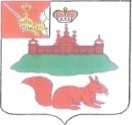 МУНИЦИПАЛЬНОЕ СОБРАНИЕКИЧМЕНГСКО-ГОРОДЕЦКОГО МУНИЦИПАЛЬНОГО РАЙОНАВОЛОГОДСКОЙ ОБЛАСТИМУНИЦИПАЛЬНОЕ СОБРАНИЕКИЧМЕНГСКО-ГОРОДЕЦКОГО МУНИЦИПАЛЬНОГО РАЙОНАВОЛОГОДСКОЙ ОБЛАСТИМУНИЦИПАЛЬНОЕ СОБРАНИЕКИЧМЕНГСКО-ГОРОДЕЦКОГО МУНИЦИПАЛЬНОГО РАЙОНАВОЛОГОДСКОЙ ОБЛАСТИРЕШЕНИЕРЕШЕНИЕРЕШЕНИЕот30.10.2020№250Об утверждении Положения о порядке сообщения лицами, замещающими муниципальные должности Кичменгско-Городецкого  муниципального района, о возникновении личной заинтересованности при исполнении должностных обязанностей, которая приводит или может привести к конфликту интересовNп/пФамилия, имя, отчество лица, представившего уведомлениеДолжность лица, представившего уведомлениеДата составления уведомленияДата регистрации уведомленияФамилия, имя, отчество лица, принявшего уведомлениеПодпись лица, принявшего уведомлениеПодпись лица, представившего уведомление/отметка о направлении уведомления по почте (№  почтового уведомления)12345678